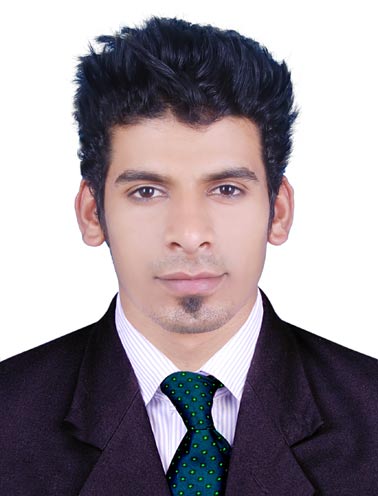 NABEELNABEEL.270385@2freemail.com  career objectiveTo be a part of organization  that can  realize and  utilize my skills and abilities in the most proficient manner to contribute with full of my potential for the growth of the organization along with buildingMy career. Key Skillsprofessional experienceCompany			:	Al Raeesi Documents ClearingNature of Company		:	Documents Clearing. ( P R O Works)               Job Title			:	Administrative OfficerLocation	 		:	Dubai.  U A EExperience 	 		:	2.2 Year (Presently Working)Scope of work:Knowledge about Dubai Immigration, Economic and Labour laws. Fluent Arabic/English TypingProcessing of Employment and Residence visas  Maintaining daily transactions.Preparation of Journal, Cash & Bank VouchersMaintenance and accounting of Petty cash on day-to-day basis.Accounting of Expenses on day to basis as and when occurred.Preparation of Invoices as per the agreements and follow-up with customers regarding the outstanding receivable from them.Calculation of Salaries, Wages & Preparation of Pay Slips.Preparing quotes, invoices, statement, etc.Excellent written and oral communication skills.professional experienceCompany			:	WOW! MOMO Foods Pvt. LtdNature of Company		:	Food Courts & Cafe              Job Title                          	:         	Accountant Cum Office AdministrationLocation                          	:	Cochin . KeralaExperience                             :           8 Months Scope of work:Maintaining daily transactions.Preparation of Journal, Cash & Bank VouchersMaintenance and accounting of Petty cash on day-to-day basis.Calculation of Salaries, Wages & Preparation of Pay Slips.Reporting the status of business to various seniors and manager.Maintenance and accounting of Petty cash on day-to-day basis.PERSONAL DETAILSNationality      : Indian		   				Date of Birth	:  April 4th, 1992	Marital Status	: Single                                                                Gender        	:  Male            Notice Period	: Can join immediately  			             Hobbies          : Football & Music.Languages       : English, Hindi, Malayalam, Tamil,   	             Visa Status      : Employment Residence 	Education	Pursuing Master of Business Administration in Human Resources as based distance Education from Sikkim Manipal University 2014-2016. Passed Bachelor of Commerce from Calicut University  in 2013.Passed H.S.S.C. from the Kerala Education Board in the year 2010 from Guide College . MalappuramPassed S.S.L.C. from the Kerala Education Board in the year 2008 from M S M Highr Secondary School. Malappuram                                                                  DECLARation	I hereby declare that the above mentioned information is true to the best of my knowledge.References and supporting documents will be furnished upon request.Personal Skills:2.2yr experience in Typing and PRO Works in DubaiVast experience in Laptop, Desktop, Printer and Mobiles.Good negotiation skills, market knowledge and supplier/client handling.Office / back office management.All kind of office work, i.e. updating daily stock sheet, attendance/muster roll, staff salary, handling petty cash, etc.Preparing Invoice, Quotation, Proposal, Purchase order, Submittal, etc.Follow up of pending transactions, receivables and payables.Banking experience, handling cheque books and related works.Positive thinker & quick learner.Sincere and dedicated.Well groomed appearance, sincere and dedicated.Highly motivated and goal-driven.Computer Skills: MS – Office  Word   Excel   Internet   Windows Applications 